Working Group on SpectrumQUESTIONNAIRE ON WORK ITEM DEVELOPMENT OF SPECTRUM MANAGEMENT INFRASTRUCTURE, PROCEDURE AND TOOLSQuestion 1:Do you have a Spectrum Management Policy in your country? If so, please mention the reference to the document.Question 2:What are the fundamental principles on which the Spectrum Management Policy is made?Question 3:What is your Spectrum Assignment Procedure?Question 4:How often you update the Spectrum Assignment Procedure to meet the present/future requirement?Question 5:What are the infrastructures used for the Spectrum Management activities?5.1: Details of Hardware Infrastructure5.2: Details of Software ToolsQuestion 6:Is your spectrum management infrastructure system partially/fully automated? What are the main functions?Question 7:Details of Spectrum Management Infrastructure System7.1: When did you purchase/develop the Spectrum Management Infrastructure System?7.2: How often do you upgrade the system?7.3: What are the challenges you have faced when you implement/maintain the Spectrum Management Infrastructure System?7.4: What is the initial cost of the Spectrum Management Infrastructure System and the average maintenance cost per year?7.5: What are the drawbacks in the Spectrum Management Infrastructure System?Question 8:How did you facilitate funds for the initial cost and maintenance cost?Question 9:Do you have expertise and adequate qualified staff for the operation of the Spectrum Management Infrastructure System? 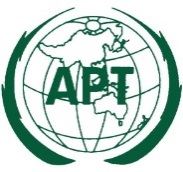 ASIA-PACIFIC TELECOMMUNITYDocument No:The Meeting of the SATRC Working Group on SpectrumSAPVIII-SPEC1/ OUT-0521 – 23 June 2022, New Delhi, India28 June 2022